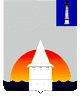 Администрация муниципального образования «Город Новоульяновск» Ульяновской областиАдминистрация муниципального образования «Город Новоульяновск» Ульяновской областиАдминистрация муниципального образования «Город Новоульяновск» Ульяновской областиАдминистрация муниципального образования «Город Новоульяновск» Ульяновской областиАдминистрация муниципального образования «Город Новоульяновск» Ульяновской областиП  О  С  Т  А  Н  О  В  Л  Е  Н  И  ЕП  О  С  Т  А  Н  О  В  Л  Е  Н  И  ЕП  О  С  Т  А  Н  О  В  Л  Е  Н  И  ЕП  О  С  Т  А  Н  О  В  Л  Е  Н  И  ЕП  О  С  Т  А  Н  О  В  Л  Е  Н  И  Е2023 г. №Экз №О внесении изменений в постановление Администрации муниципального образования «Город Новоульяновск» Ульяновской области от 27 февраля 2015 г. № 219-П Администрация муниципального образования «Город Новоульяновск» Ульяновской области постановляет:1. Внести в Положение о порядке расходования средств резервного фонда Администрации муниципального образования «Город Новоульяновск» Ульяновской области, утвержденное постановлением Администрации муниципального образования «Город Новоульяновск» Ульяновской области от 27 февраля 2015 г. № 219-П «Об утверждении Положения о порядке расходовании средств резервного фонда Администрации муниципального образования «Город Новоульяновск» Ульяновской области», изменения, дополнив статью 2 пунктом 7 следующего содержания: «7) Мероприятия, направленные на погребение погибших (умерших) военнослужащих, граждан, призванных на военные сборы,  лиц, проходящих службу в войсках национальной гвардии, погибших в результате участия в специальной военной операции на территориях Донецкой Народной Республики, Луганской Народной Республики, Херсонской  и Запорожской областей и Украины (далее - участники спецоперации) или умерших в результате увечья (ранения, травмы, контузии) заболевания по (согласованию с Военным комиссариатом Железнодорожного и Ленинского районов города Ульяновск Ульяновской области:-оформление документов, необходимых для погребения погибшего (умершего);-перевозка погибшего (умершего) в морг, услуги морга;- предоставление и доставка гроба, венка, цветов, корзины для цветов;- перевозка тела (останков) погибшего (умершего)  к месту погребения;- погребение;- организация поминального обеда.».2. Настоящее постановление вступает в силу на следующий день после дня его официального опубликования.3. Контроль за исполнением настоящего постановления оставляю
за собой.Глава Администрации         		   	       	  	           С.А. Косаринова О внесении изменений в постановление Администрации муниципального образования «Город Новоульяновск» Ульяновской области от 27 февраля 2015 г. № 219-П Администрация муниципального образования «Город Новоульяновск» Ульяновской области постановляет:1. Внести в Положение о порядке расходования средств резервного фонда Администрации муниципального образования «Город Новоульяновск» Ульяновской области, утвержденное постановлением Администрации муниципального образования «Город Новоульяновск» Ульяновской области от 27 февраля 2015 г. № 219-П «Об утверждении Положения о порядке расходовании средств резервного фонда Администрации муниципального образования «Город Новоульяновск» Ульяновской области», изменения, дополнив статью 2 пунктом 7 следующего содержания: «7) Мероприятия, направленные на погребение погибших (умерших) военнослужащих, граждан, призванных на военные сборы,  лиц, проходящих службу в войсках национальной гвардии, погибших в результате участия в специальной военной операции на территориях Донецкой Народной Республики, Луганской Народной Республики, Херсонской  и Запорожской областей и Украины (далее - участники спецоперации) или умерших в результате увечья (ранения, травмы, контузии) заболевания по (согласованию с Военным комиссариатом Железнодорожного и Ленинского районов города Ульяновск Ульяновской области:-оформление документов, необходимых для погребения погибшего (умершего);-перевозка погибшего (умершего) в морг, услуги морга;- предоставление и доставка гроба, венка, цветов, корзины для цветов;- перевозка тела (останков) погибшего (умершего)  к месту погребения;- погребение;- организация поминального обеда.».2. Настоящее постановление вступает в силу на следующий день после дня его официального опубликования.3. Контроль за исполнением настоящего постановления оставляю
за собой.Глава Администрации         		   	       	  	           С.А. Косаринова О внесении изменений в постановление Администрации муниципального образования «Город Новоульяновск» Ульяновской области от 27 февраля 2015 г. № 219-П Администрация муниципального образования «Город Новоульяновск» Ульяновской области постановляет:1. Внести в Положение о порядке расходования средств резервного фонда Администрации муниципального образования «Город Новоульяновск» Ульяновской области, утвержденное постановлением Администрации муниципального образования «Город Новоульяновск» Ульяновской области от 27 февраля 2015 г. № 219-П «Об утверждении Положения о порядке расходовании средств резервного фонда Администрации муниципального образования «Город Новоульяновск» Ульяновской области», изменения, дополнив статью 2 пунктом 7 следующего содержания: «7) Мероприятия, направленные на погребение погибших (умерших) военнослужащих, граждан, призванных на военные сборы,  лиц, проходящих службу в войсках национальной гвардии, погибших в результате участия в специальной военной операции на территориях Донецкой Народной Республики, Луганской Народной Республики, Херсонской  и Запорожской областей и Украины (далее - участники спецоперации) или умерших в результате увечья (ранения, травмы, контузии) заболевания по (согласованию с Военным комиссариатом Железнодорожного и Ленинского районов города Ульяновск Ульяновской области:-оформление документов, необходимых для погребения погибшего (умершего);-перевозка погибшего (умершего) в морг, услуги морга;- предоставление и доставка гроба, венка, цветов, корзины для цветов;- перевозка тела (останков) погибшего (умершего)  к месту погребения;- погребение;- организация поминального обеда.».2. Настоящее постановление вступает в силу на следующий день после дня его официального опубликования.3. Контроль за исполнением настоящего постановления оставляю
за собой.Глава Администрации         		   	       	  	           С.А. Косаринова О внесении изменений в постановление Администрации муниципального образования «Город Новоульяновск» Ульяновской области от 27 февраля 2015 г. № 219-П Администрация муниципального образования «Город Новоульяновск» Ульяновской области постановляет:1. Внести в Положение о порядке расходования средств резервного фонда Администрации муниципального образования «Город Новоульяновск» Ульяновской области, утвержденное постановлением Администрации муниципального образования «Город Новоульяновск» Ульяновской области от 27 февраля 2015 г. № 219-П «Об утверждении Положения о порядке расходовании средств резервного фонда Администрации муниципального образования «Город Новоульяновск» Ульяновской области», изменения, дополнив статью 2 пунктом 7 следующего содержания: «7) Мероприятия, направленные на погребение погибших (умерших) военнослужащих, граждан, призванных на военные сборы,  лиц, проходящих службу в войсках национальной гвардии, погибших в результате участия в специальной военной операции на территориях Донецкой Народной Республики, Луганской Народной Республики, Херсонской  и Запорожской областей и Украины (далее - участники спецоперации) или умерших в результате увечья (ранения, травмы, контузии) заболевания по (согласованию с Военным комиссариатом Железнодорожного и Ленинского районов города Ульяновск Ульяновской области:-оформление документов, необходимых для погребения погибшего (умершего);-перевозка погибшего (умершего) в морг, услуги морга;- предоставление и доставка гроба, венка, цветов, корзины для цветов;- перевозка тела (останков) погибшего (умершего)  к месту погребения;- погребение;- организация поминального обеда.».2. Настоящее постановление вступает в силу на следующий день после дня его официального опубликования.3. Контроль за исполнением настоящего постановления оставляю
за собой.Глава Администрации         		   	       	  	           С.А. Косаринова О внесении изменений в постановление Администрации муниципального образования «Город Новоульяновск» Ульяновской области от 27 февраля 2015 г. № 219-П Администрация муниципального образования «Город Новоульяновск» Ульяновской области постановляет:1. Внести в Положение о порядке расходования средств резервного фонда Администрации муниципального образования «Город Новоульяновск» Ульяновской области, утвержденное постановлением Администрации муниципального образования «Город Новоульяновск» Ульяновской области от 27 февраля 2015 г. № 219-П «Об утверждении Положения о порядке расходовании средств резервного фонда Администрации муниципального образования «Город Новоульяновск» Ульяновской области», изменения, дополнив статью 2 пунктом 7 следующего содержания: «7) Мероприятия, направленные на погребение погибших (умерших) военнослужащих, граждан, призванных на военные сборы,  лиц, проходящих службу в войсках национальной гвардии, погибших в результате участия в специальной военной операции на территориях Донецкой Народной Республики, Луганской Народной Республики, Херсонской  и Запорожской областей и Украины (далее - участники спецоперации) или умерших в результате увечья (ранения, травмы, контузии) заболевания по (согласованию с Военным комиссариатом Железнодорожного и Ленинского районов города Ульяновск Ульяновской области:-оформление документов, необходимых для погребения погибшего (умершего);-перевозка погибшего (умершего) в морг, услуги морга;- предоставление и доставка гроба, венка, цветов, корзины для цветов;- перевозка тела (останков) погибшего (умершего)  к месту погребения;- погребение;- организация поминального обеда.».2. Настоящее постановление вступает в силу на следующий день после дня его официального опубликования.3. Контроль за исполнением настоящего постановления оставляю
за собой.Глава Администрации         		   	       	  	           С.А. Косаринова 